393 Dunlap Street N. Saint Paul, MN 55104 Tel: 651-486-6824 Fax 651-401-9677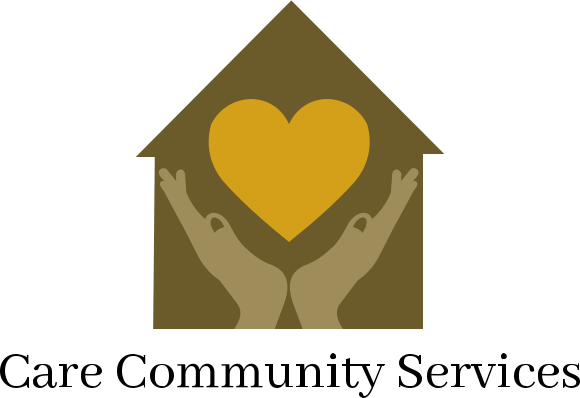 Job Application FormInstructions: Print clearly in black or blue ink. Answer all questions. Sign and date the form. PERSONAL INFORMATION:First Name 	Middle Initial 		Last Name  	Street Address  	City: 		State 		Zip Code 	Phone Number: ( 	)  	Are you eligible to work in the United States?	Yes 	No 	If you are 18 years or older?	Yes 	No  	Have you been convicted of or pleaded no contest to a felony within the last five years?  Yes 	No 	POSITION/AVAILABILITY:Position Applied for Full or Part-time  	Days/Hours AvailableHours Available: from 	to  	What date are you available to start work?EDUCATION:Name and Address Of School - Degree/Diploma - Graduation DateSkills and Qualifications: Licenses, Skills, Training, AwardsEMPLOYMENT HISTORY:Present Or Last Position:Employer:  	Address:  	Supervisor:  	Phone:  	Position Title:  	From: 	To:  	Responsibilities:  	Salary:  	Reason for Leaving:  	Previous Position:Employer:  	Address:  	Supervisor:  	Phone:  	Position Title:  	From: 	To:  	Responsibilities:  	Salary:  	Reason for Leaving:  	May We Contact Your Present Employer? Yes 	No  	References:Name/Title Address PhoneI certify that information contained in this application is true and complete. I understand that false information may be grounds for not hiring me or for immediate termination of employment at any point in the future if I am hired. I authorize the verification of any or all information listed above.Signature 	Date 	DaysHoursMondayTuesdayWednesdayThursdayFridaySaturdaySunday